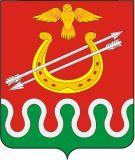 Администрации Боготольского районаКрасноярского краяПОСТАНОВЛЕНИЕг. Боготол«26» марта 2015 года								№ 173-пО внесении изменений в постановление от 14.10.2013 № 779-п «Об утверждении Муниципальной программы Боготольского района Красноярского края «Молодежь Боготольского района»В соответствии со статьёй 179 Бюджетного кодекса Российской Федерации, со статьёй 30 Устава Боготольского районаПОСТАНОВЛЯЮ:1.Внести в Постановление от 14.10.2013 № 779-п «Об утверждении Муниципальной программы Боготольского района Красноярского края «Молодежь Боготольского района» следующие изменения:1.1. В паспорте программы пункт «Ресурсное обеспечение Программы» изложить в следующей редакции:«Объем бюджетных ассигнований на реализацию Программы составляет всего8072,6 тыс. рублей, в том числесредства федерального бюджета – 140,6 тыс. рублей,средства краевого бюджета – 1622,3 тыс. рублей,средства местного бюджета - 6309,7 тыс. рублей.по годам:в 2014 году всего 2843,6 тыс. рублей, в том числесредства федерального бюджета - 140,6 тыс. рублей,средства краевого бюджета - 922,7 тыс. рублейсредства местного бюджета - 1780,3 тыс. рублейв 2015 году всего 1896,0 тыс. рублей в том числесредства краевого бюджета - 233,2 тыс. рублей ,средства местного бюджета - 1662,8 тыс. рублей,в 2016 году всего 1666,5 тыс. рублей, в том числесредства краевого бюджета - 233,2 тыс. рублей ,средства  местного бюджета - 1433,3 тыс. рублей,в 2017 году всего 1666,5 тыс. рублей, в том числесредства краевого бюджета - 233,2 тыс. рублей,средства местного бюджета - 1433,3 тыс. рублей»;приложения к муниципальной программе №1, №2 изложить в новой редакции согласно приложениям №1,№2 к постановлению;1.2. В подпрограмме «Вовлечение молодежи Боготольского района в социальную практику»в паспорте подпрограммы строку «Объемы и источники финансирования подпрограммы» изложить в следующей редакции:«Объем бюджетных ассигнований на реализацию мероприятий подпрограммы составляет всего 5748,3 тыс. рублей, в том числе средства краевого бюджета – 950,7 тыс. рублей, средства местного бюджета - 4797,6 тыс. рублей. по годам:в 2014 году всего 1505,4 тыс. рублей, в том числе средства краевого бюджета 251,1 тыс. рублей, средства местного бюджета - 1254,3 тыс. рублей,в 2015 году всего 1538, 5 тыс. рублей, в том числе средства краевого бюджета - 233,2 тыс. рублей, средства местного бюджета - 1305,3 тыс. рублей,в 2016 году всего 1119,0 тыс. рублей, в том числе средства краевого бюджета - 233,2 тыс. рублей, средства местного бюджета - 885,8 тыс. рублей,в 2017 году всего 1119,0 тыс. рублей, в том числе средства краевого бюджета - 233,2 тыс. рублей, средства местного бюджета - 885,8 тыс. рублей»;пункт 2.7. «Обоснование финансовых, материальных и трудовых затрат (ресурсное обеспечение подпрограммы) с указанием источников финансирования» изложить в следующей редакции:«Мероприятия подпрограммы реализуются за счет средств краевого и местного бюджетов.Общий объем финансирования Подпрограммы составляет 5748,3 тыс. рублей, в том числе объем расходов средств местного бюджета на реализацию мероприятий подпрограммы составляет 4797,6 тыс. рублей, объем расходов средств краевого бюджета на реализацию мероприятий подпрограммы составляет 950,7 тыс. рублей»;приложение №2 к подпрограмме изложить в новой редакции согласно приложению №3 к постановлению;1.3. В подпрограмме «Патриотическое воспитание молодежи Боготольского района» в паспорте подпрограммы строку «Объемы и источники финансирования подпрограммы» изложить в следующей редакции:«Объем бюджетных ассигнований на реализацию мероприятий подпрограммы составляет всего 214,6 тыс. рублей из местного бюджета, в том числе по годам:в 2014 году 47,0 тыс. рублей,в 2015 году 57,0 тыс. рублей,в 2016 году 55,3 тыс. рублей,в 2017 году 55,3 тыс. рублей»пункт 2.7. «Обоснование финансовых, материальных и трудовых затрат» изложить в следующей редакции:«Объем бюджетных ассигнований на реализацию мероприятий подпрограммы составляет всего 214,6 тыс. рублей из местного бюджета, в том числе по годам:в 2014 году 47,0 тыс. рублей,в 2015 году 57,0 тыс. рублей,в 2016 году 55,3 тыс. рублей,в 2017 году 55,3 тыс. рублей»приложение №2 к подпрограмме изложить в новой редакции согласно приложению №4 к постановлению;1.4. В подпрограмме ««Обеспечение жильем молодых семей в Боготольском районе»в паспорте подпрограммы строку «Объемы и источники финансирования подпрограммы» изложить в следующей редакции:«Общий объем финансирования за счет средств краевого, районного, федерального бюджетов – 2109,7 тыс. рублей, из них по годам:краевого:2014 год – 671,6 тыс. рублей2015 год – 0,0 тыс. рублей2016 год – 0,0 тыс. рублей2017 год -0,0 тыс. рублейрайонного:2014 год – 479,0 тыс. рублей2015 год – 300,5 тыс. рублей2016 год –259,0 тыс. рублей2017 год - 259,0 тыс. рублейфедерального:2014 год – 140,6 тыс. рублей2015 год – 0,0 тыс. рублей2016 год – 0,0 тыс. рублей2017 год -0,0 тыс. рублей»пункт 2.7. «Обоснование финансовых, материальных и трудовых затрат (ресурсное обеспечение подпрограммы) с указанием источников финансирования» изложить в следующей редакции:Общий объем финансирования за счет средств краевого, районного, федерального бюджетов – 2109,7 тыс. рублей, из них по годам:краевого:2014 год – 671,6 тыс. рублей2015 год – 0,0 тыс. рублей2016 год – 0,0 тыс. рублей2017 год - 0,0 тыс. рублейрайонного:2014 год – 479,0 тыс. рублей2015 год – 300,5 тыс. рублей2016 год –259,0 тыс. рублей2017 год - 259,0 тыс. рублейфедерального:2014 год – 140,6 тыс. рублей2015 год – 0,0 тыс. рублей2016 год – 0,0 тыс. рублей2017 год - 0,0 тыс. рублейприложение №2 к подпрограмме изложить в новой редакции согласно приложению №5 к постановлению.2. Опубликовать Постановление в «Официальном вестнике Боготольского района» и на официальном сайте Боготольского района» (www.bogotol-r.ru).3. Контроль за выполнением настоящего постановления возложить на Н.В. Бакуневич заместителя главы администрации по финансово-экономическим вопросам.4. Постановление вступает в силу в день, следующий за днём его официального опубликования.Глава администрацииБоготольского района							Н.В. КраськоПриложение №1 к постановлению№ 173-п от 26.03.2015Приложение № 1к муниципальной программе«Молодежь Боготольского района»Информация о распределении планируемых расходов по отдельным мероприятиям программы, подпрограммам муниципальной программы Боготольского района Красноярского края «Молодежь Боготольского района»Начальник отдела культуры и молодёжной политики									М.Г. КоноваленковаПриложение №2 к постановлению№ 173-п от 26.03.2015Приложение № 2к муниципальной программе Боготольского районаКрасноярского края«Молодежь Боготольского района»Информация о ресурсном обеспечении и прогнозной оценке расходов на реализацию целей муниципальной программы Боготольского района Красноярского края «Молодежь Боготольского района с учетом источников финансирования, в том числе средств местного и краевого бюджетовПриложение №3 к постановлению№ 173-п от 26.03.2015Приложение № 2к подпрограмме «Вовлечение молодежи Боготольскогорайона в социальную практику»Перечень мероприятий подпрограммы «Вовлечение молодежи Боготольского района в социальную практику»Приложение №4 к постановлению№ 173-п от 26.03.2015Приложение № 2к подпрограмме «Патриотическое воспитаниемолодежи Боготольского района»Перечень мероприятий подпрограммы «Патриотическое воспитание молодежи Боготольского района»Приложение №5 к постановлению№ 173-п от 26.03.2015Приложение № 2к подпрограмме «Обеспечение жильем молодыхсемей в Боготольском районе»»,реализуемой в рамках муниципальной программы«Молодежь Боготольского района»Перечень мероприятий подпрограммы с указанием объема средств на их реализацию и ожидаемых результатов№Статус (муниципальная программа, подпрограмма)Наименование муниципальной программы, подпрограммыОтветственный исполнитель, соисполнителиКод бюджетной классификацииКод бюджетной классификацииКод бюджетной классификацииКод бюджетной классификацииКод бюджетной классификацииКод бюджетной классификацииРасходы, (тыс. руб.)Расходы, (тыс. руб.)Расходы, (тыс. руб.)Расходы, (тыс. руб.)Расходы, (тыс. руб.)№Статус (муниципальная программа, подпрограмма)Наименование муниципальной программы, подпрограммыОтветственный исполнитель, соисполнителиГРБСРзПрЦСРЦСРЦСРВР2014201520162017Итого за периодМуниципальная программа«Молодёжь Боготольского района»всего расходные обязательствахххх2843,61896,01666,51666,58072,6Муниципальная программа«Молодёжь Боготольского района»в том числе: Администрация Боготольского районахххх1780,31662,81433,31433,36309,7Муниципальная программа«Молодёжь Боготольского района»краевой бюджетхххххх922,7233,2233,2233,21622,3Муниципальная программа«Молодёжь Боготольского района»федеральный бюджетхххххх140,60,00,00,0140,61Подпрограмма 1«Вовлечение молодежи Боготольского района в социальную практику»Администрация Боготольского районахххх1505,41538,51119,01119,05281,91.1Предоставление субсидии муниципальному бюджетному учреждению Молодёжный центр "Факел" на поддержку деятельности муниципальных молодёжных центров 5010707хххх251,1233,2233,2233,2950,71.2Реализация мероприятий по трудовому воспитанию несовершеннолетних5010707хххх123,0123,0105,0105,0456,01.3Участие в краевых молодёжных проектах, слётах, семинарах.5010707хххх48,050,040,040,0178,01.4Поддержка молодёжных инициатив5010707хххх72,072,060,060,0264,01.5Предоставление субсидий на финансовое обеспечение муниципального задания бюджетному учреждению молодёжный центр "Факел" Боготольского района"5010707хххх1 011,31 060,3914,0914,03 899,61.6Субсидия на оплату кредиторской задолженности на коммунальные услуги муниципального бюджетного учреждения молодёжный центр "Факел" Боготольского района.5010707хххх0,00,196840,00,00,02Подпрограмма 2«Патриотическое воспитание молодежи Боготольского района»всего расходные обязательствахххххх47,057,055,355,3214,62Подпрограмма 2«Патриотическое воспитание молодежи Боготольского района»в том числе:Администрация Боготольского районахххххх47,057,055,355,3214,62.1Проведение районного турнира по пейнтболу среди членов и участников патриотического объединения "Факел" Боготольского района5010707хххх4,05,06,06,021,02.2Проведение районных патриотических акций в дни официальных государственных и краевых праздников5010707хххх6,07,07,77,728,42.3Организация и проведение районной волонтерской акции «Карта социальных потребностей»5010707хххх6,07,06,46,425,82.4Проведение районного патриотического фестиваля - конкурса "Щит и Муза"5010707хххх12,015,013,613,654,22.5Проведение районной военно-патриотической игры "Победа"5010707хххх13,016,014,714,758,42.6Организация и проведения районного мероприятия "День призывника"5010707хххх6,07,06,96,926,83.Подпрограмма 3«Обеспечение жильем молодых семей в Боготольском районе»всего расходные обязательствахххххх2139,41300,5300,5300,53040,913.Подпрограмма 3«Обеспечение жильем молодых семей в Боготольском районе»в том числе:Администрация Боготольского районахххххх413,01300,5300,5300,51314,513.Подпрограмма 3«Обеспечение жильем молодых семей в Боготольском районе»краевой бюджетхххххх1299,670,00,00,01299,673.Подпрограмма 3«Обеспечение жильем молодых семей в Боготольском районе»федеральный бюджетхххххх426,730,00,00,0426,73СтатусНаименование муниципальной программы, подпрограммы муниципальной программы.Ответственный исполнитель, соисполнителиОценка расходов (тыс. руб.), годыОценка расходов (тыс. руб.), годыОценка расходов (тыс. руб.), годыОценка расходов (тыс. руб.), годыОценка расходов (тыс. руб.), годыСтатусНаименование муниципальной программы, подпрограммы муниципальной программы.Ответственный исполнитель, соисполнители2014201520162017Итого на периодМуниципальная программа«Молодежь Боготольского района»Всего2843,61896,01666,51666,58072,6Муниципальная программа«Молодежь Боготольского района»в том числеМуниципальная программа«Молодежь Боготольского района»местный бюджет1780,31662,81433,31433,36309,7Муниципальная программа«Молодежь Боготольского района»краевой бюджет922,7233,2233,2233,21622,3Муниципальная программа«Молодежь Боготольского района»федеральный бюжет140,60,00,00,0140,6Подпрограмма 1«Вовлечение молодежи Боготольского района в социальную практику»Всего1505,41538,51119,01119,05281,9Подпрограмма 1«Вовлечение молодежи Боготольского района в социальную практику»в том числеПодпрограмма 1«Вовлечение молодежи Боготольского района в социальную практику»местный бюджет1 254,31 305,3885,8885,84 331,2Подпрограмма 1«Вовлечение молодежи Боготольского района в социальную практику»краевой бюджет251,1233,2233,2233,2950,7Подпрограмма 2«Патриотическое воспитание молодежи Боготольского района»Всего47,057,055,355,3214,6Подпрограмма 2«Патриотическое воспитание молодежи Боготольского района»в том числеПодпрограмма 2«Патриотическое воспитание молодежи Боготольского района»местный бюджет47,057,055,355,3214,6Подпрограмма 2«Патриотическое воспитание молодежи Боготольского района»краевой бюджет0,00,00,00,0Подпрограмма 3«Обеспечение жильем молодых семей в Боготольском районе»Всего2139,41300,5300,5300,53040,91Подпрограмма 3«Обеспечение жильем молодых семей в Боготольском районе»в том числеПодпрограмма 3«Обеспечение жильем молодых семей в Боготольском районе»местный бюджет413,01300,5300,5300,51314,51Подпрограмма 3«Обеспечение жильем молодых семей в Боготольском районе»краевой бюджет1299,670,00,00,01299,67Подпрограмма 3«Обеспечение жильем молодых семей в Боготольском районе»федеральный бюджет426,730,00,00,0426,73Наименование подпрограммы, задачи, мероприятияГРБСКод бюджетной классификацииКод бюджетной классификацииКод бюджетной классификацииКод бюджетной классификацииКод бюджетной классификацииКод бюджетной классификацииРасходы, (тыс. руб.), годыРасходы, (тыс. руб.), годыРасходы, (тыс. руб.), годыРасходы, (тыс. руб.), годыРасходы, (тыс. руб.), годыОжидаемый результат от реализации подпрограммного мероприятия (в натуральном выражении)Наименование подпрограммы, задачи, мероприятияГРБСГРБСРзПрЦСРЦСРЦСРВР2014201520162017Итого на 2014-2017 годыОжидаемый результат от реализации подпрограммного мероприятия (в натуральном выражении)«Вовлечение молодежи Боготольского района в социальную практику»Администрация Боготольского районахххххх1 505,41 538,51 119,01 119,05 281,900Предоставление субсидий на финансовое обеспечение муниципального задания бюджетному учреждению молодёжному центру "Факел" Боготольского района.5010707хххх1 011,31 060,3914,0914,03 899,6100% выполнение муниципального задания.Субсидия на оплату кредиторской задолженности на коммунальные услуги муниципального бюджетного учреждения молодёжный центр "Факел" Боготольского района.5010707хххх0,00,196840,00,00,0100% погашение кредиторской задолженности Предоставление субсидии муниципальному бюджетному учреждению Молодёжный центр "Факел" на поддержку деятельности муниципальных молодежных центров в 2014 году5010707хххх251,1233,2233,2233,2950,7увеличение количества мероприятий в области молодежной политики, в том числе проведение встреч, выставок и семинаров; увеличение количества специалистов по работе с молодежью, повысивших квалификацию.Реализация мероприятий по трудовому воспитанию несовершеннолетних5010707хххх123,0123,0105,0105,0456,054 созданных рабочих мест для несовершеннолетних, организация не менее 6 районных мероприятий по трудовому воспитанию несовершеннолетнихПоддержка молодёжных инициатив5010707хххх72,072,060,060,0264,0увеличение количества молодых граждан Боготольского района, принявших участие в районных мероприятиях и проектах.Участие в краевых, молодёжных проектах, слётах, семинарах.5010707хххх48,050,040,040,0178,0увеличение количества молодых граждан Боготольского района, принявших участие в краевых молодёжных проектах, слётах, семинарах не менее 20 ежегодно.Наименование подпрограммы, задачи, мероприятияГРБСКод бюджетной классификацииКод бюджетной классификацииКод бюджетной классификацииКод бюджетной классификацииКод бюджетной классификацииКод бюджетной классификацииРасходы, (тыс. руб.), годыРасходы, (тыс. руб.), годыРасходы, (тыс. руб.), годыРасходы, (тыс. руб.), годыРасходы, (тыс. руб.), годыОжидаемый результат от реализации подпрограммного мероприятия (в натуральном выражении)Наименование подпрограммы, задачи, мероприятияГРБСГРБСРзПрЦСРЦСРЦСРВР2014201520162017Итого на 2014-2017 годыОжидаемый результат от реализации подпрограммного мероприятия (в натуральном выражении)«Патриотическое воспитание молодежи Боготольского района»всего расходные обязательствахххххх47,057,055,355,3214,6в том числе:Администрация Боготольского районахххххх47,057,055,355,3214,61Проведение районного турнира по пейнтболу среди членов и участников патриотического объединения "Факел" Боготольского района5010707хххх4,05,06,06,021,0участие в мероприятии не менее 60 молодых граждан, проживающих в Боготольском районе.2Проведение районных патриотических акций в дни официальных государственных и краевых праздников5010707хххх6,07,07,77,728,4увеличение масштаба проведения массовых мероприятий, посвященных официальным государственным и  краевым праздникам, в том числе Дню Победы, Дню России, Дню Памяти и скорби, Дню Государственного флага Российской  Федерации, Дню народного единства, Дню Конституции Российской Федерации; участие в акциях не менее 200 человек ежегодно.3Организация и проведение районной волонтерской акции «Карта социальных потребностей»5010707хххх6,07,06,46,425,8создание районной карты социальных потребностей Боготольского района и оказание участниками волонтерского движения услуг нуждающимся согласно данной карте.4Софинансирование субсидии муниципальному бюджетному учреждению Молодёжный центр "Факел" на поддержку деятельности муниципальных молодежных центров в 2014 году (Проведение районного патриотического фестиваля - конкурса "Щит и Муза")5010707хххх12,015,013,613,654,2участие в конкурсе не менее 50 человек ежегодно5Софинансирование субсидии муниципальному бюджетному учреждению Молодёжный центр "Факел" на поддержку деятельности муниципальных молодежных центров в 2014 году (Проведение районной военно-патриотической игры "Победа")5010707хххх13,016,014,714,758,4участие не менее 8 команд школьников ежегодно в качестве участников патриотической игры, определение лучшей команды зональных и краевых патриотических конкурсах.6Организация и проведения районного мероприятия "День призывника"5010707хххх6,07,06,96,926,8формирование заинтересованности  к военной службе в Вооруженных Силах Российской Федерации.Наименование программы, подпрограммыГРБС Код бюджетной классификацииКод бюджетной классификацииКод бюджетной классификацииКод бюджетной классификацииРасходы (тыс. руб.), годыРасходы (тыс. руб.), годыРасходы (тыс. руб.), годыРасходы (тыс. руб.), годыРасходы (тыс. руб.), годыОжидаемый результат от реализации подпрограммного мероприятия (в натуральном выражении)ГРБС ГРБСРзПрЦСРВР2014201520162017Итого на периодЦель подпрограммыПредоставление государственной и муниципальной поддержки  молодым семьям, признанным в установленном порядке нуждающимися в улучшении жилищных условийПредоставление государственной и муниципальной поддержки  молодым семьям, признанным в установленном порядке нуждающимися в улучшении жилищных условийПредоставление государственной и муниципальной поддержки  молодым семьям, признанным в установленном порядке нуждающимися в улучшении жилищных условийПредоставление государственной и муниципальной поддержки  молодым семьям, признанным в установленном порядке нуждающимися в улучшении жилищных условийПредоставление государственной и муниципальной поддержки  молодым семьям, признанным в установленном порядке нуждающимися в улучшении жилищных условийПредоставление государственной и муниципальной поддержки  молодым семьям, признанным в установленном порядке нуждающимися в улучшении жилищных условийПредоставление государственной и муниципальной поддержки  молодым семьям, признанным в установленном порядке нуждающимися в улучшении жилищных условийПредоставление государственной и муниципальной поддержки  молодым семьям, признанным в установленном порядке нуждающимися в улучшении жилищных условийПредоставление государственной и муниципальной поддержки  молодым семьям, признанным в установленном порядке нуждающимися в улучшении жилищных условийПредоставление государственной и муниципальной поддержки  молодым семьям, признанным в установленном порядке нуждающимися в улучшении жилищных условийПредоставление государственной и муниципальной поддержки  молодым семьям, признанным в установленном порядке нуждающимися в улучшении жилищных условийЗадачи:Предоставление молодым семьям – участникам программы социальных выплат на приобретение или строительство индивидуального жилого дома, создание условий для привлечения молодыми семьями собственных средств, финансовых средств кредитных организаций и других организаций, предоставляющих кредиты, займы, в том числе ипотечные жилищные кредиты, для приобретения жилья или строительства индивидуального жилого дома2139,41300,5300,5300,53040,91Обеспечение жильем 12 молодых семей, из них по годам:2014 год-4 семьи;Итого:2139,41300,5300,5300,53040,91Администрация Боготольского района